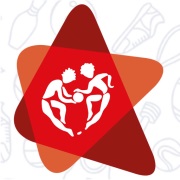 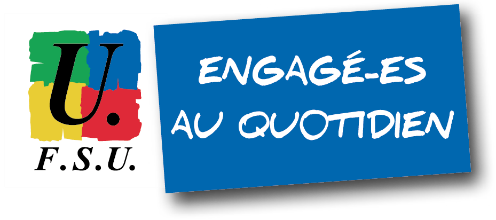 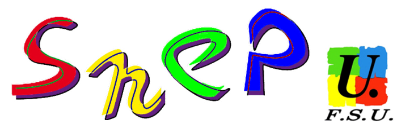 MOTION CA : DISPARITION DANS LA PRÉSENTATION DU BUDGET PRÉVISIONNEL DE LA LIGNE CONCERNANT LA LOCATION DES INSTALLATIONS SPORTIVESLes élus des personnels enseignants et d'éducation au Conseil d'Administration du collège ...................., réunis le ................., s'interrogent sur la disparition dans la présentation du budget prévisionnel de la ligne concernant la location des installations sportives.En effet, depuis le début des années 2000, notre conseil d'administration était tenu à la connaissance de la somme exacte que le conseil départemental allouait à la location des installations sportives pour que nos élèves puissent recevoir les cours d'EPS dans des conditions sanitaires et sécuritaires optimales et respectueuses des textes réglementaires. Nous interpellons ici, le (ou la) représentant-e du conseil départemental de notre conseil d'administration, (si il ou elle est présente …)Nous nous interrogeons sur ce choix car cela ne va-t-il pas poser un problème d'équité quant à l'accès aux installations sportives entre les différents utilisateurs (primaires, collège, lycée) ?Dans tous les cas, l'absence de connaissance et de présentation au CA du budget du coût de la location des installations sportives, engendre un manque de transparence que nous dénonçons.Nous demandons à ce que le conseil départemental continue d’informer le CA sur cette somme.